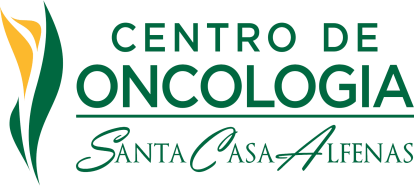 SANTA CASA DE ALFENASCENTRO DE ONCOLOGIAREGISTRO HOSPITALAR DE CÂNCERSANTA CASA DE ALFENASCENTRO DE ONCOLOGIAREGISTRO HOSPITALAR DE CÂNCERSANTA CASA DE ALFENASCENTRO DE ONCOLOGIAREGISTRO HOSPITALAR DE CÂNCER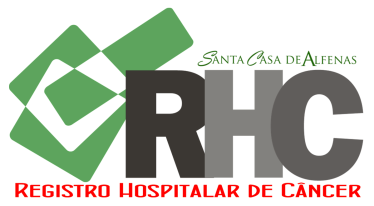 SOLICITAÇÃO E AUTORIZAÇÃO PARA COLETA DE DADOSSOLICITAÇÃO E AUTORIZAÇÃO PARA COLETA DE DADOSSOLICITAÇÃO E AUTORIZAÇÃO PARA COLETA DE DADOSSOLICITAÇÃO E AUTORIZAÇÃO PARA COLETA DE DADOSSOLICITAÇÃO E AUTORIZAÇÃO PARA COLETA DE DADOSSOLICITAÇÃO E AUTORIZAÇÃO PARA COLETA DE DADOSSOLICITAÇÃO E AUTORIZAÇÃO PARA COLETA DE DADOSSOLICITAÇÃO E AUTORIZAÇÃO PARA COLETA DE DADOSSOLICITAÇÃO E AUTORIZAÇÃO PARA COLETA DE DADOSSolicitante:                                                                                                                                                 Solicitante:                                                                                                                                                 Solicitante:                                                                                                                                                 Ocupação:Ocupação:Ocupação:Identidade:Dados a coletar:Dados a coletar:Dados a coletar:Dados a coletar:Dados a coletar:Dados a coletar:Dados a coletar:Referência: (nome do projeto, número do ofício autorizando a coleta):Referência: (nome do projeto, número do ofício autorizando a coleta):Referência: (nome do projeto, número do ofício autorizando a coleta):Referência: (nome do projeto, número do ofício autorizando a coleta):Referência: (nome do projeto, número do ofício autorizando a coleta):Referência: (nome do projeto, número do ofício autorizando a coleta):Referência: (nome do projeto, número do ofício autorizando a coleta):Finalidade do Projeto: Finalidade do Projeto: Finalidade do Projeto: Finalidade do Projeto: Finalidade do Projeto: Finalidade do Projeto: Finalidade do Projeto: _____/_____/_____Data______________________Solicitante______________________Solicitante______________________Solicitante___________________________Orientador(a) / Supervisor(a)da Instituição de Ensino___________________________Orientador(a) / Supervisor(a)da Instituição de Ensino___________________________Orientador(a) / Supervisor(a)da Instituição de Ensino___________________________________                    Coordenador(a) / Supervisor(a)Responsável no Hospital- Ressaltamos que esta coleta de dados está protegida em sua integridade sigilosa total ou parcial amparada pelos instrumentos: Lei 12.527 de 18/11/2011; Resolução n° 1.638/2002 no artigo 1° do CFM e do Artigo 5° inciso X e XIV da CF/88.- Portanto a manipulação e o sigilo de tais dados, a partir desta data, é de inteira responsabilidade do Solicitante.___________________________________                    Coordenador(a) / Supervisor(a)Responsável no Hospital- Ressaltamos que esta coleta de dados está protegida em sua integridade sigilosa total ou parcial amparada pelos instrumentos: Lei 12.527 de 18/11/2011; Resolução n° 1.638/2002 no artigo 1° do CFM e do Artigo 5° inciso X e XIV da CF/88.- Portanto a manipulação e o sigilo de tais dados, a partir desta data, é de inteira responsabilidade do Solicitante.___________________________________                    Coordenador(a) / Supervisor(a)Responsável no Hospital- Ressaltamos que esta coleta de dados está protegida em sua integridade sigilosa total ou parcial amparada pelos instrumentos: Lei 12.527 de 18/11/2011; Resolução n° 1.638/2002 no artigo 1° do CFM e do Artigo 5° inciso X e XIV da CF/88.- Portanto a manipulação e o sigilo de tais dados, a partir desta data, é de inteira responsabilidade do Solicitante.___________________________________                    Coordenador(a) / Supervisor(a)Responsável no Hospital- Ressaltamos que esta coleta de dados está protegida em sua integridade sigilosa total ou parcial amparada pelos instrumentos: Lei 12.527 de 18/11/2011; Resolução n° 1.638/2002 no artigo 1° do CFM e do Artigo 5° inciso X e XIV da CF/88.- Portanto a manipulação e o sigilo de tais dados, a partir desta data, é de inteira responsabilidade do Solicitante.___________________________________                    Coordenador(a) / Supervisor(a)Responsável no Hospital- Ressaltamos que esta coleta de dados está protegida em sua integridade sigilosa total ou parcial amparada pelos instrumentos: Lei 12.527 de 18/11/2011; Resolução n° 1.638/2002 no artigo 1° do CFM e do Artigo 5° inciso X e XIV da CF/88.- Portanto a manipulação e o sigilo de tais dados, a partir desta data, é de inteira responsabilidade do Solicitante.___________________________________                    Coordenador(a) / Supervisor(a)Responsável no Hospital- Ressaltamos que esta coleta de dados está protegida em sua integridade sigilosa total ou parcial amparada pelos instrumentos: Lei 12.527 de 18/11/2011; Resolução n° 1.638/2002 no artigo 1° do CFM e do Artigo 5° inciso X e XIV da CF/88.- Portanto a manipulação e o sigilo de tais dados, a partir desta data, é de inteira responsabilidade do Solicitante.___________________________________                    Coordenador(a) / Supervisor(a)Responsável no Hospital- Ressaltamos que esta coleta de dados está protegida em sua integridade sigilosa total ou parcial amparada pelos instrumentos: Lei 12.527 de 18/11/2011; Resolução n° 1.638/2002 no artigo 1° do CFM e do Artigo 5° inciso X e XIV da CF/88.- Portanto a manipulação e o sigilo de tais dados, a partir desta data, é de inteira responsabilidade do Solicitante.Para uso do RHC:O Relatório com os dados solicitados serão entregues em até 5 (cinco) dias úteis após a data de entrega deste Termo em nosso Setor.Recebemos em: _____/_____/_____                       Relatório entregue em _____/_____/_____Para uso do RHC:O Relatório com os dados solicitados serão entregues em até 5 (cinco) dias úteis após a data de entrega deste Termo em nosso Setor.Recebemos em: _____/_____/_____                       Relatório entregue em _____/_____/_____Para uso do RHC:O Relatório com os dados solicitados serão entregues em até 5 (cinco) dias úteis após a data de entrega deste Termo em nosso Setor.Recebemos em: _____/_____/_____                       Relatório entregue em _____/_____/_____Para uso do RHC:O Relatório com os dados solicitados serão entregues em até 5 (cinco) dias úteis após a data de entrega deste Termo em nosso Setor.Recebemos em: _____/_____/_____                       Relatório entregue em _____/_____/_____Para uso do RHC:O Relatório com os dados solicitados serão entregues em até 5 (cinco) dias úteis após a data de entrega deste Termo em nosso Setor.Recebemos em: _____/_____/_____                       Relatório entregue em _____/_____/_____Para uso do RHC:O Relatório com os dados solicitados serão entregues em até 5 (cinco) dias úteis após a data de entrega deste Termo em nosso Setor.Recebemos em: _____/_____/_____                       Relatório entregue em _____/_____/_____Para uso do RHC:O Relatório com os dados solicitados serão entregues em até 5 (cinco) dias úteis após a data de entrega deste Termo em nosso Setor.Recebemos em: _____/_____/_____                       Relatório entregue em _____/_____/_____